http://www.jpedsurg.org/article/S0022-3468(18)30048-4/pdf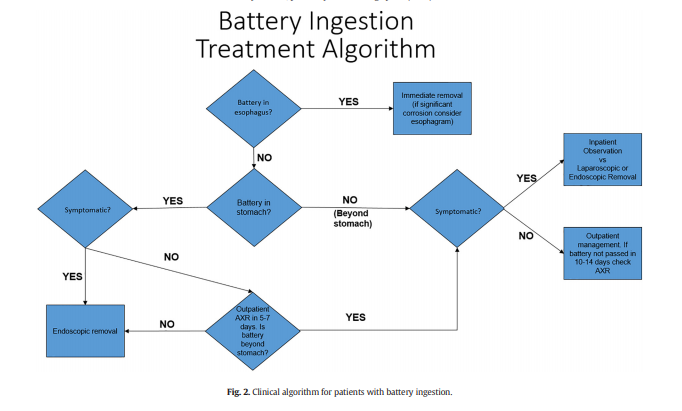 